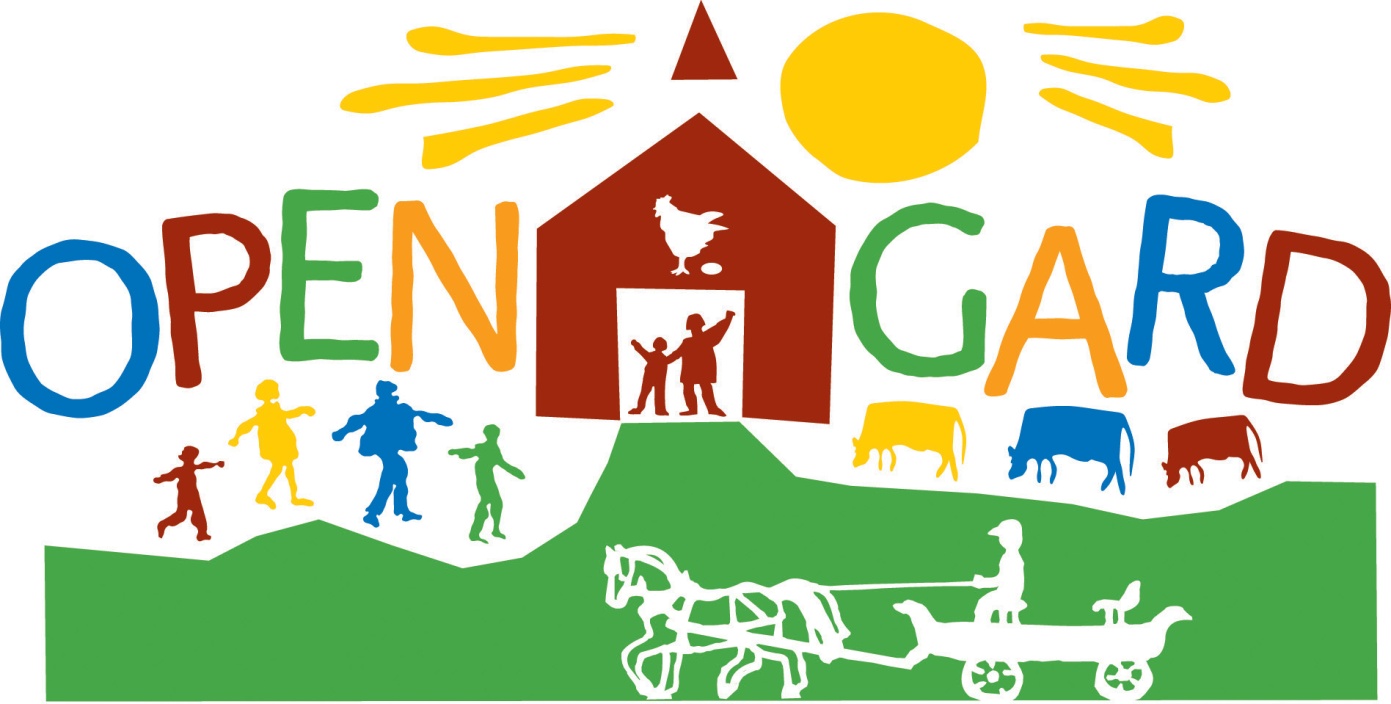 DIPLOM___________________________________________________________har gjennomførdMatstipå Open Gard med glans._____________________________________Stad, dato_____________________________________Arrangør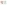 